PROCURA DELLA REPUBBLICApresso il TRIBUNALE di TORINOUDIENZE SETTIMANALI DAL 19.6.2017 AL 24.6.2017LUNEDI’  19.6.2017LUNEDI’  19.6.2017LUNEDI’  19.6.2017LUNEDI’  19.6.2017AULAR.GIUDICELOCALITA’P.M.DELEGATOG.D.P. AULA 1 H. 9RBUCHI   TORINO         CLIVIOVPOG.D.P. AULA 3 H. 9RBISCIOTTITORINO   CAPORASOVPOG.D.P. AULA 4 H. 9,30RVORIA   TORINO     BOETTOVPO79RIADELUCA   TORINOCAVALLAROVPO80RGALLO    TORINOVETTORETTIVPO57RMERONI    TORINOBELLINIVPO84RSALVADORI    TORINOCICCARONEVPO83RGORIA    TORINOGHIGOVPO82RCANAVERO   TORINOMERLATTI/LORETOH.14 BONAVERIVPO81RPICCO   TORINOSORIENTEVPO45RBALESTRETTI   TORINOPARODISP59MINUCCI   TORINOCIPOLLAVPO58RDALMASSOTORINOFERREROVPO86RGIARDINOTORINOABBIATIVPOMARTEDI’  20.6.2017MARTEDI’  20.6.2017MARTEDI’  20.6.2017AULARGIUDICEGIUDICELOCALITA’P.M.DELEGATOG.D.P. AULA 1 H.9,30RBUCHIBUCHITORINOBONZOVPOG.D.P. AULA 2 H. 9 RPOMEROPOMEROTORINOCORNAGLIAVPOG.D.P. AULA 3 H. 9RBISCIOTTIBISCIOTTITORINOABBIATIVPOCIVILE H.9/10BLANCBLANCTORINOPENZIVPOCIVILE H.10/12,15SCLAVERANOSCLAVERANOTORINOPRIORIVPOCIVILE H.9/11ACETOACETOTORINOBELLINIVPO       82RRICCIRICCITORINOTESIOVPO       79RFLORIOFLORIOTORINOBASILE/BERGAMASCOVPO/SP       44RMESSINAMESSINATORINOBUGLIANIVPO       52RTREVISANTREVISANTORINOLITURRIVPO       81RGALLINOGALLINOTORINOBELLONEVPO       53RBALESTRETTIBALESTRETTITORINOCHIAPALEVPO       59MINUCCIMINUCCITORINOGHIGOVPO       83RCASALEGNOCASALEGNOTORINOBOETTOVPO       56RRUSCELLORUSCELLOTORINOAZZINNARIVPO       84RVILLANIVILLANITORINOCAPPELLARIVPO       57RCAFIEROCAFIEROTORINOFIGOLI/H.13 FINISTRELLAVPO       58RFAVRETTOFAVRETTOTORINOPASTOREVPO       86RRAFFAELLIRAFFAELLITORINOCLIVIO/BERGAMASCOVPO/SPG.D.P. H. 11,30RVORIAVORIAPINEROLOVETTORETTIVPOMERCOLEDI’  21.6.2017MERCOLEDI’  21.6.2017MERCOLEDI’  21.6.2017AULARGIUDICEGIUDICELOCALITA’P.M.DELEGATO   G.D.P. AULA 2 H.9 RPOMEROPOMEROTORINOCAVALLAROVPOG.D.P. AULA 3 H. 9RBISCIOTTIBISCIOTTITORINOLITURRIVPOG.D.P. AULA 4 H.9,30RVORIAVORIA TORINOPASTOREVPOCIVILE H.9/9,45BATTIGLIABATTIGLIATORINOBONIFACIOVPOCIVILE H. 10,15/12SCLAVERANOSCLAVERANOTORINO       FIGOLIVPOCIVILE H.10,30/11,30CLERICICLERICITORINOBONIFACIOVPO        52RMESSINAMESSINATORINOCONTENTI/BERGAMASCO/AGHEMOVPO/SP        80RGALLOGALLOTORINOBONAVERIVPO        82RIANNIBELLIIANNIBELLITORINOPRIORI/ARNALDIVPO/SP        59GALLINOGALLINOTORINOBASILEVPO        58RFERRARIFERRARITORINOPRELLEVPO        86RZANETTIZANETTITORINOFERREROVPO        83RGORIAGORIATORINOSORIENTEVPO        57RMERONIMERONITORINOCIPOLLAVPO        85UFCASALEGNOCASALEGNOTORINOVETTORETTI/AGHEMOVPO/SPG.D.P. H. 9 RCERACERAPINEROLOGHIGOVPOGIOVEDI’  22.6.2017GIOVEDI’  22.6.2017GIOVEDI’  22.6.2017AULARGIUDICEGIUDICELOCALITA’P.M.DELEGATO   G.D.P. AULA 1 H.9,30RBUCHIBUCHITORINOSORIENTEVPOG.D.P. AULA 2 H. 9RPOMEROPOMEROTORINOPOCHETTINOVPOCIVILE H. 9,15/10,20CARBONAROCARBONAROTORINODESAYMONETVPOCIVILE H.11,45NOLINOLIBRUINOBONAVERIVPO        84RVILLANIVILLANITORINOBUGLIANIVPO        82RCANAVEROCANAVEROTORINOCESTE/ARNALDIVPO/SP        52RCAPECCHICAPECCHITORINOCALCAGNI/ARNALDIH.14 CAPORASOVPO/SP        80RRIGONATRIGONATTORINOSPERTINO/DESTITOVPO/SP        59REYNAUDREYNAUDTORINOPAGNOZZIVPO        86RRAFFAELLIRAFFAELLITORINOPANTANOVPO        53RBERSANOBERSANOTORINOBONIFACIOVPO        58RDE GUIDIDE GUIDITORINOCORNAGLIAVPO        57RCAFIEROCAFIEROTORINOFINISTRELLAVPO40 H. 10 + TURNO GDPRICCIARDIRICCIARDITORINOCAVALLAROVPO37 H. 9,30 + TURNO GDPABENAVOLIABENAVOLITORINOLITURRIVPOVENERDI’  23.6.2017VENERDI’  23.6.2017VENERDI’  23.6.2017AULARGIUDICEGIUDICELOCALITA’P.M.DELEGATOG.D.P. AULA 4 H. 9,30RVORIAVORIATORINOPASTOREVPO        84RSALVADORISALVADORITORINOAZZINNARIVPO        59RRICCIRICCITORINOCALCAGNIVPO        83RCASALEGNOCASALEGNOTORINOPRELLEVPO        57RMERONIMERONITORINOMAGGIVPO81 H. 14 + TURNO GDPRDE MARCHIDE MARCHITORINOBONIFACIOVPOG.D.P. H.9 RCERACERAPINEROLOCAPPELLARIVPOSABATO 24.6.2017SABATO 24.6.2017SABATO 24.6.2017AULARGIUDICEGIUDICELOCALITA’P.M.DELEGATO59PICCOPICCO   TORINOCESTEVPO59 H. 13PICCOPICCO    TORINOSCADUTOVPO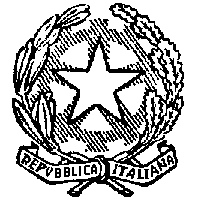 